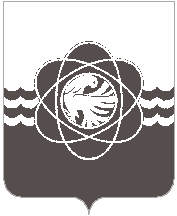            68 сессии пятого созыва                                                                                              от 10.06.2024  № 429В соответствии со статьей 26 Устава муниципального образования «город Десногорск» Смоленской области, пункта 7.2. раздела 7 Положения о порядке владения, пользования и распоряжения муниципальным имуществом муниципального образования «город Десногорск» Смоленской области, утвержденного решением Десногорского городского Совета от 24.04.2012 № 620, рассмотрев предложения Администрации муниципального образования «город  Десногорск» Смоленской области, Десногорский городской СоветР Е Ш И Л:Предоставить безвозмездно Межрегиональному общественному движению по увековечению памяти погибших при защите Отечества «Поисковое движение концерна «Росэнергоатом» для использования под офис Региональному отделению в Смоленской области нежилой фонд общей площадью 15,2 кв.м. (3 этаж), расположенный по адресу: 216400, Российская Федерация, Смоленская область, г. Десногорск, 4 мкр., стр. 2, пом. 3,   с 01.06.2024 сроком на 3 года. Настоящее решение опубликовать в газете «Десна».О предоставлении нежилого фонда в безвозмездное пользование МОД «Поисковое движение концерна «Росэнергоатом»Исполняющий полномочия Председателя Десногорского городского Совета	                                                 Е.П. ЛеднёваГлава     муниципального      образования «город Десногорск» Смоленской области                                            А.А. Терлецкий